     Zájezd 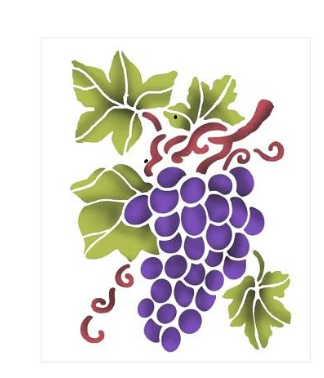           DO VINNÉHO SKLÍPKU                26. – 27. ŘÍJNA 2019Komise pro kulturu a sport obce Bítovany pořádá pro své občany a jejich přátele zájezd za dobrým vínem a příjemným posezením ve vinném sklípku v Mutěnicích.	Kdy: 26. - 27. 10. 2019Kam se pojede:  Vinařství “Maťa“ JOCH 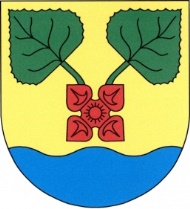 Zájemci se mohou hlásit na tel.: 608 221 310